Jeff Newman is an autistic activist, Person Centered Planning Trainer, Adaptive Ski Instructor, and most importantly, father to a 3 year old Neurodivergent son. Jeff has been involved in autistic advocacy and activism for close to 2 decades, founding autistic oriented non-profits, groups, and coordinating activism opportunities. He has been involved with Community Connection since 2013 and currently works as the Director of Community Integration. 970-930-1536 jnewman@cci-colorado.org 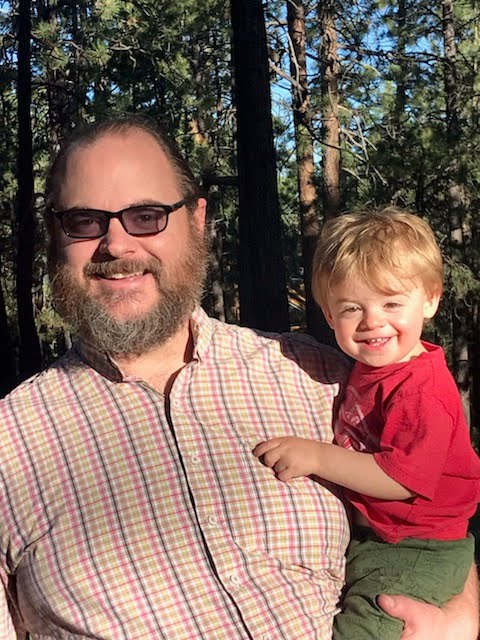 